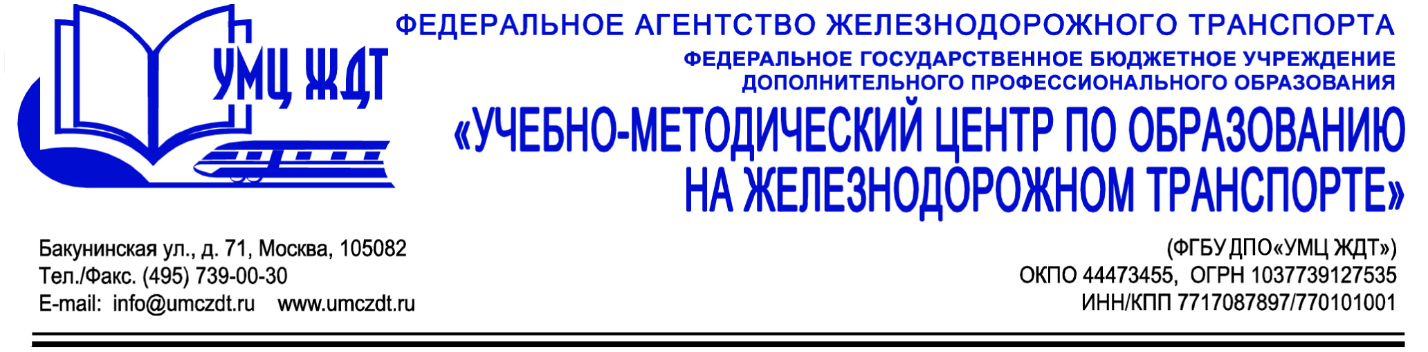 АннотацияДополнительная профессиональная программа (повышение квалификации) Доступная среда для инвалидов на транспортеАдресация программы: руководители, заместители, начальники отделов, специалисты, инженеры (работающие в сфере оказания услуг на транспорте людям с инвалидностью или чья работа связана с созданием доступной среды  на транспорте для людей с инвалидностью),  методисты и преподаватели организаций всех форм собственности.Количество часов: 	    32 ак. ч.Форма обучения:           с применением исключительно   дистанционных образовательных технологий.М 1. Нормативно-правовая база, регламентирующая организацию и предоставление услуг железнодорожного транспорта инвалидам и другим лицам с ограничениями жизнедеятельности:Требования законодательства об особенностях обслуживания на железнодорожном транспорте пассажиров из числа инвалидов и других лиц с ограничениями жизнедеятельности.Модель взаимодействия участников процесса формирования доступной среды на железнодорожном транспорте для пассажиров из числа инвалидов и других лиц с ограничениями жизнедеятельности.Стандарты качества в области доступности транспортных услуг для пассажиров из числа инвалидов и других лиц с ограничениями жизнедеятельности.М 2. Профессионально-ориентированная подготовка:Инвалиды в обществе  и их гражданские праваТранспорт в создании доступной среды для инвалидовУниверсальный дизайн в формировании доступной среды на транспортеОбеспечение доступности транспортных средств, объектов транспортной инфраструктуры и транспортных услуг для инвалидовСитуационная помощь инвалидам при оказании транспортных услуг и использование ассистивного оборудования.Обеспечение доступности для инвалидов отдельных видов транспортаМеждународный и отечественный опыт нормативного регулирования. Ответственность организаций и отраслевые практики в области доступности транспорта ( тема изучается слушателями организаций железнодорожного профиля)Методическое сопровождение образовательного процесса по дисциплине «Организация доступной среды на транспорте» (тема изучается слушателями образовательных организаций)Итоговая аттестация – зачет.По окончании курсов выдается удостоверение о повышении квалификации установленного образца.